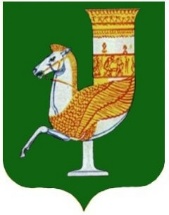 П О С Т А Н О В Л Е Н И ЕАДМИНИСТРАЦИИ  МУНИЦИПАЛЬНОГО  ОБРАЗОВАНИЯ «КРАСНОГВАРДЕЙСКИЙ РАЙОН»От 08.04.2024г.  № 256  с. КрасногвардейскоеО проведении публичных слушаний по проекту решения Совета народных депутатов муниципального образования «Красногвардейский район» «Об исполнении бюджета муниципального образования «Красногвардейский район» за 2023 год» и установлении  порядка учета предложений граждан по проекту решенияРуководствуясь Бюджетным кодексом Российской Федерации, Положением о бюджетном процессе в муниципальном образовании «Красногвардейский район», Положением о порядке организации и проведения публичных слушаний в муниципальном образовании «Красногвардейский район», Уставом МО «Красногвардейский район»ПОСТАНОВЛЯЮ:1. Провести публичные слушания по проекту решения Совета народных депутатов муниципального образования «Красногвардейский район» «Об исполнении бюджета муниципального образования «Красногвардейский район» за 2023 год» (приложение).2. Опубликовать проект решения Совета народных депутатов муниципального образования «Красногвардейский район» «Об исполнении бюджета муниципального образования «Красногвардейский район» за 2023 год» в официальном сетевом издании «Газета Красногвардейского района «Дружба» (http://kr-drugba.ru, ЭЛ № ФС77-74720 от 29.12.2018 г.), на официальном сайте органов местного самоуправления муниципального образования «Красногвардейский район» в сети «Интернет» (www.amokr.ru), а также в федеральной государственной информационной системе «Единый портал государственных и муниципальных услуг (функций)» в срок до 9 апреля 2024 года.3. Организацию работы по учету предложений граждан по проекту решения Совета народных депутатов муниципального образования «Красногвардейский район» «Об исполнении бюджета муниципального образования «Красногвардейский район» за 2023 год»  возложить на рабочую группу, состав которой утвержден распоряжением администрации муниципального образования «Красногвардейский район» от 23.11.2023 года № 320-р «Об утверждении состава рабочей группы администрации муниципального образования «Красногвардейский район» по подготовке и проведению публичных слушаний по проекту бюджета муниципального образования «Красногвардейский район», годовому отчету об исполнении бюджета муниципального образования «Красногвардейский район».4. Установить, что предложения граждан по проекту решения Совета народных депутатов муниципального образования «Красногвардейский район» «Об исполнении бюджета муниципального образования «Красногвардейский район» за 2023 год»  принимаются:1) в письменном виде рабочей группой с 10 апреля 2024 года по 24 апреля 2024 года по адресу: с. Красногвардейское, ул. Чапаева, 93, каб. № 13, понедельник – пятница с 09.00 до 17.00 часов, перерыв с 13.00 до 13.48 часов;2) посредством официального сайта;3) посредством федеральной государственной информационной системы «Единый портал государственных и муниципальных услуг (функций)».5. Для обсуждения проекта решения Совета народных депутатов муниципального образования «Красногвардейский район» «Об исполнении бюджета муниципального образования «Красногвардейский район» за 2023 год» с участием жителей, руководителю рабочей группы, указанной в пункте 3 настоящего постановления, организовать проведение публичных слушаний 25 апреля 2024 года в 11.00 часов в зале заседаний администрации муниципального образования «Красногвардейский район».6. Контроль за исполнением данного постановления возложить на управление финансов администрации МО «Красногвардейский район».  7. Настоящее постановление подлежит одновременному опубликованию в официальном сетевом издании «Газета Красногвардейского района «Дружба» (http://kr-drugba.ru, ЭЛ № ФС77-74720 от 29.12.2018 г.), размещению на официальном сайте органов местного самоуправления муниципального образования «Красногвардейский район» в сети «Интернет» и в федеральной государственной информационной системе «Единый портал государственных и муниципальных услуг (функций)» с проектом решения Совета народных депутатов муниципального образования «Красногвардейский район» «Об исполнении бюджета муниципального образования «Красногвардейский район» за 2023 год»  и вступает в силу с момента его подписания.И.о. главы МО «Красногвардейский район»	                                            А.А. ЕршовПриложение к постановлению администрации МО «Красногвардейский район»  от 08.04.2024г.  № 256ПРОЕКТРЕШЕНИЕОб исполнении бюджета муниципального образования «Красногвардейский район» за 2023 год	Руководствуясь статьями 24, 41, 48 Устава муниципального образования «Красногвардейский район», Положением о бюджетном процессе в муниципальном образовании «Красногвардейский район», учитывая результаты публичных слушаний, Совет народных депутатов муниципального образования «Красногвардейский район»РЕШИЛ:1. Утвердить отчет об исполнении бюджета муниципального образования «Красногвардейский район» за 2023 год по доходам в сумме 982660,0 тыс. руб., по расходам в сумме 985298,8  тыс. руб., с дефицитом в сумме 2638,8 тыс. руб.2. Утвердить:- пояснительную записку об исполнении бюджета муниципального образования «Красногвардейский район» за 2023 год (приложение № 1);- исполнение доходов бюджета муниципального образования «Красногвардейский район» за 2023 год по кодам классификации доходов бюджета  (приложение № 2);- исполнение расходов бюджета муниципального образования «Красногвардейский район» за 2023 год по ведомственной структуре расходов бюджета (приложение № 3);- исполнение расходов бюджета муниципального образования «Красногвардейский район» за 2023 год по разделам и подразделам классификации расходов бюджетов Российской Федерации  (приложение № 4);- исполнение источников финансирования дефицита бюджета муниципального образования  «Красногвардейский район» за 2023 год по кодам классификации источников финансирования дефицита бюджета (приложение № 5).3. Опубликовать настоящее решение в газете «Дружба», разместить в официальном сетевом издании «Газета Красногвардейского района «Дружба» (http://kr-drugba.ru, ЭЛ № ФС77-74720 от 29.12.2018 г.), а также на официальном сайте органов местного самоуправления муниципального образования «Красногвардейский район» в сети «Интернет» (www.amokr.ru).4. Настоящее решение вступает в силу со дня его опубликования.Управляющий делами администрации района                                                   	                       А.А. Катбамбетов Принято _____-й сессией Совета народных депутатов муниципального образования «Красногвардейский район» третьего созыва________________ № _____Председатель Совета народных депутатовМО «Красногвардейский район»_____________________ А.В.ВыставкинаГлаваМО «Красногвардейский район»__________________Т.И. Губжоков                        с. Красногвардейское от _____________ № ____